Диагностическая работа в объединении«Начни своё дело»	Сегодня профессиональной ориентации отводится новая роль – это необходимость создания условий для психолого-педагогической поддержки молодёжи в её профессиональном самоопределении, помощи в выявлении профессиональных интересов, склонностей, определения реальных возможностей в освоении той или иной профессии, успешной социализации в обществе и активной адаптации на рынке труда.  	В  объединении «Начни своё дело» этому помогает   диагностическая работа, проводимая с выпускниками, в рамках интегрированного занятия: педагог дополнительного образования – педагог-психолог. Очередное занятие состоялось 26.10.16. для выпускников  9-х классов ОУ №66 (52 чел.).  Ребятам была предложена  диагностика  Л.Н. Кабардовой «Тип профессии», в результате проведения которой каждый из ребят сделал вывод, к какой сфере профессиональной деятельности он склонен.  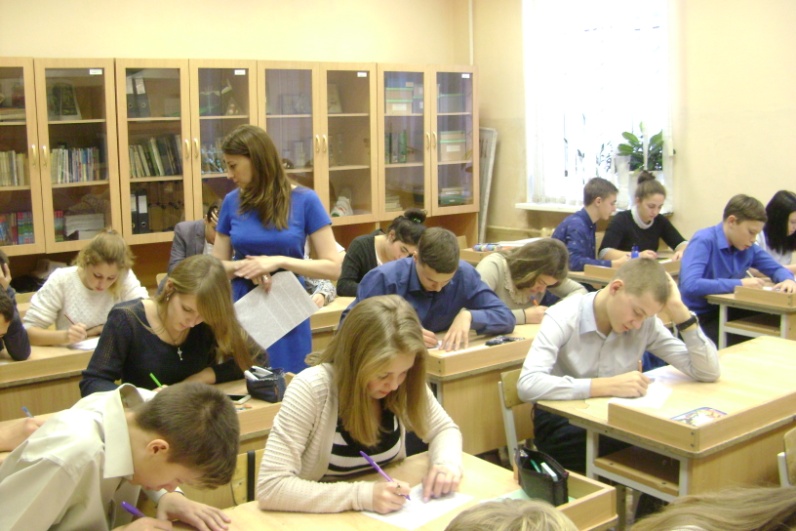 